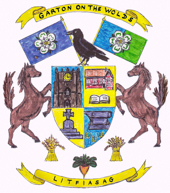 Garton on the Wolds Parish CouncilClerk:  Catherine Simpson   19 Princess Road, Market Weighton, York   YO43 3BXTel:  01430 872239       Email:  garton.clerk@hotmail.co.uk5th May 2023Dear CouncillorYou are hereby summonsed to attend the Annual Meeting of Garton on the Wolds Parish Council at 19:30 on 11th of May 2022 in the School, Station Road.Members of the public are welcome to attend the meeting.An agenda for the meeting is shown below.Yours sincerelyCatherine SimpsonCatherine SimpsonClerk of the CouncilAGENDATo elect the Chairman of the Council and to receive the chairman’s Declaration of Acceptance of Office.To receive apologies and approve reasons for absence.To review Standing OrdersTo review Financial RegulationsTo re-appoint the services of the internal auditorOutside bodies: To appoint 2 representatives to serve on the following organisation:ERNLLCA (District committee)To review the asset register.To review the insurance.To agree the dates of ordinary meetings up to 30th April 2024 as the 1st Thursday of the month.				 4hctober 5th December 55282